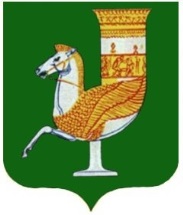 П  О  С  Т  А  Н  О  В  Л  Е  Н  И  Е   АДМИНИСТРАЦИИ   МУНИЦИПАЛЬНОГО  ОБРАЗОВАНИЯ «КРАСНОГВАРДЕЙСКИЙ  РАЙОН»От  26.07.2021г. № 598 с. КрасногвардейскоеО внесении изменений в приложение к постановлению администрации МО «Красногвардейский район» № 789 от 02.12.2019 года  «Об утверждении ведомственной целевой программы «Мероприятия по профилактике терроризма, а также минимизации и (или) ликвидации последствий проявлений терроризма на территории муниципального образования «Красногвардейский район»  на 2020 - 2022 годы»В целях приведения в соответствие ведомственной целевой программы «Мероприятия по профилактике терроризма, а также минимизации и (или) ликвидации последствий проявлений терроризма на территории муниципального образования «Красногвардейский район»  на 2020 - 2022 годы» с бюджетом МО «Красногвардейский район» на 2021 г., утвержденным решением Совета народных депутатов МО «Красногвардейский район» от 25.12.2020 г. № 163  «О бюджете муниципального образования «Красногвардейский район» на 2021 год и на плановый период 2022 и 2023 годов», руководствуясь постановлением администрации муниципального образования «Красногвардейский район» от 29 октября 2013 года № 604 «Об  утверждении Порядка разработки, утверждения и реализации ведомственных целевых программ», Уставом муниципального образования «Красногвардейский район»  ПОСТАНОВЛЯЮ:1.Внести следующие изменения в приложение к постановлению администрации МО «Красногвардейский район» № 789 от 02.12.2019 года «Об утверждении ведомственной  целевой программы «Мероприятия по профилактике терроризма, а также минимизации и (или) ликвидации последствий проявлений терроризма на территории муниципального образования «Красногвардейский район»  на 2020 - 2022 годы» (далее Программа):           1.1. В пункте 11 паспорта ведомственной целевой программы цифру «998,642» заменить цифрой «1712,054», цифру «1472,312» заменить цифрой  «2185,724».	1.2. В пункте  16 раздела 4 ведомственной целевой программы   цифру «228,642» заменить цифрой «310,054».	1.3. В пункте 17 раздела 4 ведомственной целевой программы   цифру «730,0» заменить цифрой «1382,0».1.4. В разделе 4 ведомственной целевой программы  в строке «ИТОГО» цифру «998,642» заменить цифрой «1712,054».1.5. В разделе 9 ведомственной целевой программы  цифру «1472,312» заменить цифрой  «2185,724», цифру «998,642» заменить цифрой «1712,054».     2. Опубликовать  настоящее  постановление  в  районной  газете «Дружба» и разместить на официальном сайте администрации МО «Красногвардейский район» в сети «Интернет».  3. Контроль за исполнением данного постановления возложить на отдел по делам ГО и ЧС администрации МО «Красногвардейский район».4. Настоящее постановление вступает в силу с   момента его опубликования.И.о. главы МО «Красногвардейский   район»				              А.А. Ершов         